МИНИСТЕРСТВО НАУКИ И ВЫСШЕГО ОБРАЗОВАНИЯ РОССИЙСКОЙ ФЕДЕРАЦИИФЕДЕРАЛЬНОЕ ГОСУДАРСТВЕННОЕ БЮДЖЕТНОЕ ОБРАЗОВАТЕЛЬНОЕ УЧРЕЖДЕНИЕ ВЫСШЕГО ОБРАЗОВАНИЯ «МОСКОВСКИЙ ГОСУДАРСТВЕННЫЙ ЮРИДИЧЕСКИЙ УНИВЕРСИТЕТ ИМЕНИ О.Е. КУТАФИНА (МГЮА)»Оренбургский институт (филиал)Кафедра уголовно-процессуального права и криминалистикиРАБОЧАЯ ПРОГРАММА ПРОИЗВОДСТВЕННОЙ ПРАКТИКИ«ПРАКТИКА ПО ПОЛУЧЕНИЮ ПРОФЕССИОНАЛЬНЫХ УМЕНИЙ И ОПЫТА ПРОФЕССИОНАЛЬНОЙ ДЕЯТЕЛЬНОСТИ»(Б2.П.1)(Год набора –2019)Оренбург                                                   2019Программа утверждена на заседании кафедры уголовно-процессуального права и криминалистики, протокол №8 от 18 апреля 2019 г. Авторы: Шмелева Е.С. – кандидат юридических наук, доцентГанина О.Ю. – кандидат исторических наук, доцентРецензенты: Резепкин А.М. –кандидат юридических наук, доцент		Жеребятьев И.В. –кандидат юридических наук,  мировой судья судебного участка №1 Ленинского района   г. ОренбургаШмелева Е.С., Ганина О.Ю.Практика по получению профессиональных умений и опыта профессиональной деятельности / Е.С. Шмелева, О.Ю. Ганина. –Оренбург: Издательский центр Оренбургского института (филиала) Университета имени О.Е. Кутафина (МГЮА), 2019.Программа составлена в соответствии с требованиями ФГОС ВО по специальности 40.05.01 Правовое обеспечение национальной безопасности (уровень специалитета), утв. приказом Министерства образования и науки РФ от 19.12.2016 г. № 1614.© Оренбургский институт (филиал) Университета имени О.Е. Кутафина (МГЮА), 2019ОГЛАВЛЕНИЕ ОБЩИЕ ПОЛОЖЕНИЯ.1.1. Цели и задачи освоения производственнойпрактикиЦелями освоения производственной практики являются: - профессионально-компетентностная подготовка обучающихся к самостоятельной профессиональной деятельности посредством формирования навыков и иных компетенций, опыта самостоятельной профессиональной деятельности в реальных условиях, в том числе:- формирование умений и навыков, необходимых для практической деятельности;- закрепление имеющихся и получение новых знаний, необходимых для практической деятельности;- формирование у обучающихся способности самостоятельно и качественно выполнять практические задачи, поручения, принимать обоснованные решения на основе права;- профессиональная ориентация обучающихся.Профессиональнымизадачами,к выполнению которых готовятся обучающиеся в ходе производственной практики, являются получение профессиональных умений и опыта профессиональной деятельности.1.2. Место производственнойпрактики в структуре ООП ВО«Практика по получению профессиональных умений и опыта профессиональной деятельности» Б2.П.1.входит в блок Б2.П «Производственная практика» учебного плана подготовки юристов по специальности 40.05.01 Правовое обеспечение национальной безопасности (уровень специалитета).Практика – вид учебной деятельности, направленный на формирование, закрепление, развитие практических навыков, компетенций в процессе выполнения определенных видов работ, связанных с будущей профессиональной деятельностью.Практика является обязательной составной частью образовательной программы высшего образования и проводится в соответствии с утвержденными рабочими учебными планами, календарным учебным графиком, программой практики и Положением о порядке проведения практики обучающихся по программам бакалавриата и специалитета федерального государственного бюджетного образовательного учреждения высшего образования «Московский государственный юридический университет имени О.Е. Кутафина (МГЮА)».Способы проведения производственной практики:стационарная (производственная внутренняя практика проводится в структурных подразделениях Университета имени 
О.Е. Кутафина (МГЮА);выездная (производственная внешняя практика проводится во внешних организациях);- производственная рассредоточенная практика проводится параллельно с учебными аудиторными занятиями в течение учебного года; предусматривает проведение практических занятий с обучающимися в Университете имени О.Е. Кутафина (МГЮА) и (или) во внешних организациях).Практика по получению профессиональных умений и опыта профессиональной деятельностив Избирательной комиссии Оренбургской области базируется на предварительном освоении таких предметов, как «Конституционное право России», «Муниципальное право».Практика по получению профессиональных умений и опыта профессиональной деятельности в органах прокуратуры базируется на предварительном освоении таких предметов, как «Судоустройство и правоохранительные органы», «Уголовное право», «Уголовный процесс». Студент, направляемый для прохождения производственной практики в Избирательную комиссию Оренбургской области, должен обладать знаниями по организации избирательного процесса в Российской Федерации, системы избирательных комиссий России, порядка формирования органов государственной власти и органов местного самоуправления. Студент, направляемый для прохождения производственной практики в органы прокуратуры, должен обладать знаниями по организации системы органов прокуратуры в РФ, понятию, отраслям прокурорского надзора, актам прокурорского реагирования.Логическая и содержательно-методическая связь практики профессиональных умений и опыта профессиональной деятельности с другими частями образовательной программы проявляется в углубленном ознакомлении с деятельностью органов прокуратуры и Избирательной комиссии Оренбургской области.1.3. Формируемые компетенцииПо итогам прохождения «Практики по получению профессиональных умений и опыта профессиональной деятельности»у обучающегося должны быть сформированы следующие компетенции:общекультурные компетенции:- способность ориентироваться в политических, социальных и экономических процессах (ОК-3);- способность работать в коллективе, толерантно воспринимая социальные, культурные, конфессиональные и иные различия, предупреждать и конструктивно разрешать конфликтные ситуации в процессе профессиональной деятельности (ОК-5); - способность осуществлять письменную и устную коммуникацию на русском языке (ОК-10); - способность к деловому общению, профессиональной коммуникации на одном из иностранных языков (ОК-11); общепрофессиональные компетенции: - способность реализовывать нормы материального и процессуального права, законодательство Российской Федерации, общепризнанные принципы и нормы международного права в профессиональной деятельности (ОПК-2);профессиональные компетенции:- способность разрабатывать нормативные правовые акты (ПК-1); - способность квалифицированно применять нормативные правовые акты в профессиональной деятельности (ПК-4); - способность квалифицированно толковать нормативные правовые акты (ПК-6); - способность проводить правовую экспертизу нормативных правовых актов, в том числе в целях недопущения в них положений, способствующих созданию условий для проявления коррупции (ПК-7); - способность выявлять, пресекать, раскрывать и расследовать преступления и иные правонарушения (ПК-9); - способность применять в профессиональной деятельности теоретические основы раскрытия и расследования преступлений, использовать в целях установления объективной истины по конкретным делам технико-криминалистические методы и средства, тактические приемы производства следственных действий, формы организации и методику раскрытия и расследования отдельных видов и групп преступлений (ПК-10); - способность осуществлять профилактику, предупреждение правонарушений, коррупционных проявлений, выявлять и устранять причины и условия, способствующие их совершению (ПК-12).1.4. Планируемые результаты освоения производственнойпрактикиВ результате освоения «Практики по получению профессиональных умений и опыта профессиональной деятельности»обучающийся должен:знать:- политические, социальные и экономические процессы в государстве;- основы работы в коллективе, предупреждения и конструктивного разрешения конфликтных ситуаций в процессе профессиональной деятельности; - нормы материального и процессуального права, законодательство Российской Федерации, общепризнанные принципы и нормы международного права в профессиональной деятельности;- требования по разработке нормативных правовых актов; - требования по квалифицированному применению нормативных правовых актов в профессиональной деятельности; - требования к проведению правовой экспертизы нормативных правовых актов;- правила русского языка, основы делового общения.уметь:- ориентироваться в политических, социальных и экономических процессах;- работать в коллективе, толерантно воспринимая социальные, культурные, конфессиональные и иные различия, предупреждать и конструктивно разрешать конфликтные ситуации в процессе профессиональной деятельности; - реализовывать нормы материального и процессуального права, законодательство Российской Федерации, общепризнанные принципы и нормы международного права в профессиональной деятельности;- разрабатывать нормативные правовые акты; - квалифицированно применять нормативные правовые акты в профессиональной деятельности; - проводить правовую экспертизу нормативных правовых актов, в том числе в целях недопущения в них положений, способствующих созданию условий для проявления коррупции; - осуществлять профилактику, предупреждение правонарушений, коррупционных проявлений, выявлять и устранять причины и условия, способствующие их совершению.владеть:- навыками реализации письменной и устной коммуникации на русском языке; - навыками делового общения, профессиональной коммуникации на одном из иностранных языков; - навыками квалифицированного толкования нормативных правовых актов; - навыками выявления, пресечения, раскрытия и расследования преступлений и иных правонарушений; - навыками применения в профессиональной деятельности теоретических основ раскрытия и расследования преступлений, использования в целях установления объективной истины по конкретным делам технико-криминалистических методов и средств, тактических приемов производства следственных действий, форм организации и методики раскрытия и расследования отдельных видов и групп преступлений.1.4.1. Перечень компетенций с указанием этапов их формирования в процессе освоения образовательной программыВ образовательной программе по специальности 40.05.01 Правовое обеспечение национальной безопасности (уровень специалитета)определяются планируемые результаты обучения –знаниия, умения и навыки, характеризующие этапы формирования компетенций и обеспечивающие достижение планируемых результатов освоения образовательной программы.Компетенции формируются в рамках следующих этапов:1. этап (начальный);2. этап (продуктивно-деятельностный);3. этап (практико-ориентированный).Перечень компетенций с указанием этапов их формирования в процессе освоения образовательной программыII. СТРУКТУРА ПРОИЗВОДСТВЕННОЙПРАКТИКИ2.1 Программа производственной практикиОбъем «Практики по получению профессиональных умений и опыта профессиональной деятельности»составляет 3 з.е., 108 академических часов.Очная форма обученияЗаочная форма обученияЗаочная (ускоренное обучение на базе ВПО) форма обучения2.2. Содержание производственной практикиОбъем «Практики по получению профессиональных умений и опыта профессиональной деятельности» для обучающихся очной, заочной и заочной (ускоренного обучения на базе ВПО) форм обучения составляет 3 з.е., 108 академических часов.СТРУКТУРА И СОДЕРЖАНИЕ ПРАКТИКИ для обучающихся очной, заочной и ЗАОЧНОЙ (УСКОРЕННОГО ОБУЧЕНИЯ НА БАЗЕ ВПО) форм обученияДо начала практики руководитель практики от университета проводит консультации (занятия) по вопросам практики, на которых конкретизирует задачи практики. После этого обучающимся перед прохождением практики инспектором выдаются направление, дневник практики, индивидуальное задание на практику. Направления на практику, дневник и индивидуальное задание выдаются обучающемуся после того, как он ознакомится с программой практики и пройдет консультацию с преподавателем – руководителем практики, о чем делается отметка в дневнике прохождения практики.Обучающийся обязан ежедневно (кроме выходных и праздничных дней) посещать место практики, подчиняться графику работы органа, являющегося местом практики.При прохождении практики в Избирательной комиссии Оренбургской областиобучающийся должен:• изучить законодательство, регламентирующее порядок организации и проведения выборов в Российской Федерации;• изучить нормативные правовые акты, регламентирующие деятельность Избирательной комиссии Оренбургской области; • ознакомиться с организацией, в которой будет проходить практику студент;• ознакомиться со структурой Избирательной комиссии Оренбургской области;• изучить основные направления деятельности Избирательной комиссии Оренбургской области;• изучить основные виды деятельности структурного подразделения, в котором будет проходить практику студент;• изучить юридические документы структурного подразделения;• ознакомиться с порядком проведения заседаний Избирательной комиссии Оренбургской области;• изучить процедуру рассмотрения обращений граждан по вопросам в соответствии с профилем структурного подразделения;• оценить организацию выборов в соответствии с действующим законодательством;• изучить и подготовить оценку этапов организации выборов (предвыборной агитации);• принять участие в мероприятиях, посвященных повышению правовой грамотности избирателей;• изучить процесс подготовки проектов постановлений Избирательной комиссии Оренбургской области;•  изучить сроки и алгоритмы ответов на обращения участников избирательного процесса с жалобами на нарушение их избирательных прав;• студент должен провести самостоятельно обобщение обращений граждан в Избирательную комиссию Оренбургской области по профилю работы организации (или ее структурных подразделений).При прохождении практики в органах прокуратуры студент должен изучить следующие направления деятельности прокуратуры:• надзор за исполнением законов федеральными органами исполнительной власти, Следственным комитетом Российской Федерации, представительными (законодательными) и исполнительными органами субъектов Российской Федерации, органами местного самоуправления, органами военного управления, органами контроля, их должностными лицами, субъектами осуществления общественного контроля за обеспечением прав человека в местах принудительного содержания и содействия лицам, находящимся в местах принудительного содержания, органами управления и руководителями коммерческих и некоммерческих организаций, а также за соответствием законам издаваемых ими правовых актов;• надзор за соблюдением прав и свобод человека и гражданина;• надзор за исполнением законов органами, осуществляющими оперативно-розыскную деятельность, дознание и предварительное следствие;• надзор за исполнением законов судебными приставами;• надзор за исполнением законов администрациями органов и учреждений, исполняющих наказание и применяющих назначаемые судом меры принудительного характера, администрациями мест содержания задержанных и заключенных под стражу;• уголовное преследование;• возбуждение дел об административных правонарушениях и проведение административного расследования;• участие прокуроров в рассмотрении дел судами;• проведение антикоррупционной экспертизы нормативных правовых актов;• рассмотрение и разрешение жалоб и сообщений, поступающих в органы прокуратуры;• студент присутствует с разрешения прокурора на личном приёме граждан, при проведении проверок, в судебных заседаниях;• студент готовит проекты процессуальных решений и иных документов прокурора, принимаемых на стадии предварительного расследования по уголовным делам.Во время прохождения практики обучающийся обязан подчиняться правилам внутреннего распорядка, нормам по охране труда, соблюдать трудовую дисциплину, своевременно и тщательно выполнять указания руководителя практики (практического работника). Выполняет индивидуальное задание для прохождения практики.Получает характеристику с места практики и формирует отчетные материалыв соответствии с программой практики, индивидуальным заданием руководителя практики.Знакомится с письменной рецензией руководителя практики от университета, устраняет ошибки и замечания, содержащиеся в отчете, готовит ответы на вопросы, поставленные в рецензии, защищает отчет.Формы отчетностиПо итогам прохождения практики по получению профессиональных умений и опыта профессиональной деятельности обучающийся обязан представить:1. Характеристику на бланке организации, подписанную руководителем практики по месту ее прохождения и заверенную печатью учреждения.В характеристике указывается фамилия, имя, отчество студента, место и сроки прохождения практики. Также в характеристике должны быть отражены:- полнота и качество выполнения программы практики, отношение студента к выполнению заданий, полученных в период практики, оценка результатов практики студента;- проявленные студентом профессиональные и личные качества;- выводы о профессиональной пригодности студента.2. Отчетные материалы:2.1. дневник практики, в котором указывается дата и краткое описание выполняемых работ. Записи в дневнике производятся студентом ежедневно и заверяются печатью и подписью руководителя практики по месту ее прохождения за каждый день практики.2.2. отчет по практике в форме эссе, в котором отражаются (при прохождении практики в Избирательной комиссии Оренбургской области):- место и время прохождения практики;- план практики, составленный вместе с руководителем по месту практики;- описание выполненной работы по разделам программы; - содержание наиболее интересных документов, изученных студентом в процессе практики;- содержание заседаний, на которых  присутствовал обучающийся, или разбора жалоб, при рассмотрении которых присутствовал студент;- затруднения и сложные вопросы, возникшие при изучении конкретных материалов;- предложения по совершенствованию организации и деятельности структурных подразделений Избирательной комиссии Оренбургской области;- результаты выполнения индивидуального задания.Отчет по практике в форме эссе, в котором отражаются (при прохождении практики в органах прокуратуры):	- место и время прохождения практики;	- план практики, составленный вместе с руководителем по месту практик;	- описание выполненной работы по разделам программы; 	- содержание наиболее интересных дел, документов, изученных студентом в процессе практики;	- содержание судебных заседаний, приёмов граждан, на которых присутствовал обучающийся;- затруднения и сложные вопросы, возникшие при изучении конкретных дел и материалов;- предложения по совершенствованию организации и деятельности органов прокуратуры, предварительного расследования, а также по изменениям законодательства;- результаты выполнения индивидуального задания.Отчет не должен быть повторением дневника или пересказом программы практики, учебника, законов или подзаконных актов. Объём отчета 10-12 страниц (формат А4, шрифт текста –TimesNewRoman, 14, междустрочный интервал – 1,5). Текст печатается на одной стороне листа.2.3. Проекты документов, составленные самостоятельно студентом на основании изученных материалов (при прохождении практики в Избирательной комиссии Оренбургской области):- общие сведения об избирательном участке и участковой избирательной комиссии;- сведения о голосовании избирателей;- сведения о вышестоящих избирательных комиссиях;- первый экземпляр протокола участковой избирательной комиссии об итогах голосования и приобщенные к нему особые мнения членов участковой комиссии с правом решающего голоса (при наличии);- второй экземпляр протокола участковой избирательной комиссии об итогах голосования;- жалобы (заявления) на нарушения Федерального закона № 67-ФЗ, поступившие в участковую комиссию в день голосования и до окончания подсчета голосов избирателей, а также принятые по указанным жалобам (заявлениям) решения участковой избирательной комиссии, акты, реестр;- протокол заседания избирательной комиссии по выборам в органы государственной власти и органы местного самоуправления;- решение избирательной комиссии о внесении изменений в список избирателей избирательного участка № ___ на выборах в органы государственной власти и органы местного самоуправления;- решение избирательной комиссии о рассмотрении заявления избирателя о предоставлении возможности проголосовать досрочно;- сведения о проведении досрочного голосования по выборам в органы государственной власти и органы местного самоуправления;- сведения о ходе голосования на выборах в органы государственной власти субъекта Российской Федерации.Проекты документов, составленные самостоятельно студентом на основании изученных дел, а также в ходе прохождения практики (при прохождении практики в органах прокуратуры):	- протест прокурора;	- представление прокурора об устранении нарушений закона;	- постановление прокурора о возбуждении производства об административном правонарушении;	- предостережение о недопустимости нарушения закона;	- представление (апелляционное или кассационное) по судебному делу (уголовному, гражданскому, арбитражному, административному – на выбор студента).В проектах документов должны проставляться даты, соответствующие времени прохождения практики, а в качестве Ф.И.О. субъекта, принимающего решение или составившего документ, указываются Ф.И.О. студента, проходящего практику. Проекты документов не могут представлять собой ксерокопии.Отчетные материалы и характеристика регистрируются инспектором института (филиала) и передаются для проверки руководителю практики от университета. Студенты, чьи отчетные материалы или характеристика оформлены неполно или небрежно к защите практики не допускаются.Представленные студентом характеристика и отчетные материалы практики передаются преподавателю – руководителю практики для рецензирования и оценки ее результатов. При положительной рецензии студент допускается к защите отчета о практике.Во время защиты студент должен ответить на вопросы, поставленные преподавателем в рецензии.III. ОЦЕНОЧНЫЕ МАТЕРИАЛЫОценка формирования знаний, умений, навыков и (или) опыта характеризующих этапы формирования компетенций, при проведении практики складывается в совокупности в процессе осуществления следующих процедур:1. проверка отчетной документации;2. собеседование в рамках защиты отчета.3.1. Контрольные вопросы при собеседовании в рамках защиты отчета и индивидуальные заданияПрипрохождении практики в Избирательной комиссии Оренбургской области1.Понятие и основные видыизбирательных систем.2. Федеральное избирательное законодательство (общаяхарактеристика).3. Избирательное законодательство субъектов Российской Федерации(общая характеристика).4. Особенности правового регулирования муниципальных выборов.5. Акты Центральнойизбирательной комиссии РоссийскойФедерации и их роль в организации избирательного процесса.6. Понятие «избиратель»: юридическая характеристика.7. Понятие избирательного объединения. Порядок формирования ирегистрации. Роль политических партий в избирательном процессе.8. Избирательные комиссии: система и порядок формирования, правовой статус.9. Правовой статус Центральной избирательной комиссииРоссийской Федерации: структура, полномочия, акты.10. Полномочия и особенности правового статуса избирательныхкомиссий субъектов Российской Федерации.11. Полномочия и особенности правового положения избирательных комиссий муниципальных образований.12. Полномочия и особенности правового положения окружных избирательных комиссий.13. Полномочия и особенности правового положения территориальных избирательных комиссий.14. Полномочия и особенности правового положения участковых избирательных комиссий.15. Избирательный процесс: понятие, стадии, избирательные технологии. Избирательный календарь.16. Порядок и сроки рассмотрения жалоб избирательными комиссиями.17. Институт наблюдателей как одна из форм контроля за выборами. Формы участия наблюдателей в избирательном процессе. Виды наблюдателей.18. Понятие и правовое регулирование предвыборной агитации. Агитационный период.19. Понятие финансового обеспечения подготовки и проведения выборов.20. Избирательные фонды: порядок создания и расходования их средств. Финансовые отчеты кандидатов.21. Помещение для голосования: требования, предъявляемые к его оборудованию.22. Избирательный бюллетень: изготовление, форма, текст, количество. Порядок осуществления контроля за изготовлением бюллетеней.23. Порядок голосования. Условия и порядок досрочного голосования при проведении выборов в органы местного самоуправления.24. Голосование избирателей вне помещения для голосования.25. Повторные выборы. Дополнительные выборы.26. Признание выборов несостоявшимися.27. Признание результатов выборов недействительными.28. Использование государственной автоматизированной информационной системы (ГАС «Выборы») при проведении выборов.При прохождении практики в органах прокуратуры1. Структура органа прокуратуры – места прохождения практики.2. Основные нормативно-правовые акты, регламентирующие деятельность прокуратуры.3. Понятие прокурорского надзора.4. Отрасли прокурорского надзора.5. Полномочия прокурора.6. Акты прокурорского реагирования.7. Понятие и полномочия прокурора в уголовном судопроизводстве.8. Понятие и полномочия прокурора в гражданском и арбитражном судопроизводстве.9. Понятие и полномочия прокурора в административном производстве и судопроизводстве.10. Прокурорский надзор за предварительным следствием и за дознанием. Сходство и различия полномочий прокурора по надзору за предварительным следствием и дознанием.11. Порядок составления и оформления процессуальных решений, ходатайств, представлений прокурора по уголовному делу (по выбору рецензента, исходя из содержания отчёта).12. Участие прокурора в рассмотрении судебных дел (уголовных, гражданских, административных, арбитражных).13. Обжалование прокурором судебных решений и участие в проверочных стадиях судопроизводства.14. Организация делопроизводства в органах прокуратуры.15. Выявление недостатков работы органов прокуратуры и разработка предложений по совершенствованию существующего порядка работы.Примерная структура индивидуального заданияРуководителем практики от Университета выбирается один из предложенных вариантов индивидуальных заданий или по согласованию с обучающимся, исходя из сферы его интересов, формируется другое задание.Примерная структура индивидуального задания на производственную практику в Избирательной комиссии Оренбургской областиЗадание № 1На основе изученных в ходе прохождения практики материалов проанализировать практику обращения граждан в Избирательную комиссию Оренбургской области с жалобами. Задание № 2На основе изученных в ходе прохождения практики материалов проанализировать изменения в избирательном законодательстве по организации выборов в законодательные (представительные) органы власти субъектов Российской Федерации. Задание № 3На основе изученных в ходе прохождения практики документов и материалов провести анализ практики судов общей юрисдикции о выборах. Использовать Постановление Пленума Верховного Суда РФ от 31.03.2011 № 5 (ред. от 09.02.2012) «О практике рассмотрения судами дел о защите избирательных прав и права на участие в референдуме граждан Российской Федерации».Задание № 4На основе изученных в ходе прохождения практики документов и материалов и анализа практики судов общей юрисдикции о выборах подготовить заключение о сути избирательного спора, ставшего предметом судебного разбирательства. Предложить варианты избирательных споров и пути их разрешения.Задание № 5На основе изученных в ходе прохождения практики материалов и анализа Постановления Пленума Верховного Суда Российской Федерации от 31.03.2011 N 5 (ред. от 09.02.2012) «О практике рассмотрения судами дел о защите избирательных прав и права на участие в референдуме граждан Российской Федерации» подготовить заключение об особенностях применения судами избирательного законодательства.Задание № 6На основе изученных в ходе прохождения практики материалов и ознакомления с нормами уголовного и административного законодательства об ответственности за правонарушения в сфере выборов выделить критерии привлечения к уголовной и административной ответственности за подкуп избирателей.Примерная структура индивидуального задания на производственную практику при прохождении практики в органах прокуратурыЗадание № 1Надзорное производство на стадии возбуждения уголовного делаИзучите полномочия прокурора по надзору на стадии предварительного расследования. Изучите надзорные производства по возбуждённым уголовным делам, находящиеся в производстве руководителя практики, а также надзорные производства по материалам, по которым вынесено постановление об отказе в возбуждении уголовного дела (отказные материалы). После консультаций с руководителем самостоятельно составьте:- мотивированное постановление о направлении соответствующих материалов в следственный орган или орган дознания для решения вопроса об уголовном преследовании по фактам выявленных прокурором нарушений уголовного законодательства (п.4 ч. 1 ст. 140 УПК РФ);- постановление об отмене постановления о возбуждении уголовного дела (ч. 4 ст. 46 УПК РФ);- постановление об отмене постановления следователя (дознавателя) об отказе в возбуждении уголовного дела (ч. 6 ст. 148 УПК РФ);- иные документы (указания, запросы и др.) по согласованию с руководителем практики от прокуратуры.Задание № 2Анализ надзорной практики в отношении отказов в возбуждении уголовных делНа основе изученных в ходе практики материалов уголовных дел (находящихся или находившихся в производстве у прокурора – руководителя по месту практики) проанализировать практику отказа в возбуждении уголовного дела. Заполнить таблицу:	Проанализировав полученные результаты, сделать выводы об имеющихся закономерностях или об их отсутствии.Задание № 3Участие прокурора в гражданском судопроизводствеИзучите полномочия прокурора в гражданском судопроизводстве. Изучите дела и материалы, находящиеся в производстве руководителя практики и на их основе подготовьте проекты: - заявления в защиту прав и законных интересов гражданина, который по состоянию здоровья, возрасту, недееспособности и другим уважительным причинам не может сам обратиться в суд (ч.1 ст. 45 ГПК РФ);- заключения прокурора по делу (ч. 3 ст. 45 ГПК РФ – по выбору студента);- апелляционное представление прокурора по гражданскому делу.Задание № 4Участие прокурора в административном деле (в рамках КАС РФ)Изучите полномочия прокурора в административном деле. Изучите дела и материалы, находящиеся в производстве руководителя практики и на их основе подготовьте проекты: - административного искового заявления в защиту прав и законных интересов гражданина, который по состоянию здоровья, возрасту, недееспособности и другим уважительным причинам не может сам обратиться в суд (ч.1 ст. 39 КАС РФ);- заключения прокурора по административному делу в случае вступления прокурора в процесс (ч. 7 ст. 39 КАС РФ – по выбору студента);- апелляционное представление прокурора по административному делу (ч. 2 ст. 295 КАС РФ).Задание № 5Анализ практики возвращения уголовных дел следователю или дознавателюНа основе изученных в ходе практики материалов уголовных дел (находящихся или находившихся в производстве у прокурора – руководителя по месту практики) проанализировать практику возвращения уголовных дел следователю или дознавателю. Заполнить таблицу:Проанализировав полученные результаты, сделать выводы об имеющихся закономерностях или об их отсутствии.3.2. Описание показателей и критериев оценивания компетенций на различных этапах их формирования, описание шкал оцениванияПеречень критериев для оценки учебных достижений обучающегося при проведении промежуточной аттестации (зачет):для очной и заочной (ускоренного обучение на базе ВПО) форм обученияПеречень критериев для оценки учебных достижений обучающегося при проведении промежуточной аттестации (зачет с оценкой):для заочной формы обучения3.3 Методические материалы, определяющие процедуры оценивания знаний, умений, навыков и (или) опыта деятельности, характеризующих этапы формирования компетенций при проведении промежуточного контроля Устный зачет – форма промежуточной аттестации, на которой обучающиеся отвечают на вопросы устно. Экзаменатор задает обучающемуся дополнительные вопросы с учетом места прохождения практики.При прохождении промежуточной аттестации в форме зачета обучающийся отвечает на вопросы в рецензии, при необходимости – на дополнительные вопросы.Устный зачет с оценкой– форма промежуточной аттестации, на которой обучающиеся отвечают на вопросы устно. Экзаменатор задает обучающемуся дополнительные вопросы с учетом места прохождения практики.При прохождении промежуточной аттестации в форме зачетас оценкой обучающийся отвечает на вопросы в рецензии, при необходимости – на дополнительные вопросы.IV.    УЧЕБНО-МЕТОДИЧЕСКОЕ ОБЕСПЕЧЕНИЕ4.1. Основная литератураПри прохождении практики в Избирательной комиссии Оренбургской области: 1. Кинев, А.Ю.Избирательное право и процесс: учебное пособие / А.Ю. Кинев.–М.: Проспект, 2019. – 184 с. – ISBN:978-5-392-29205-9. [Электронный ресурс]. – URL:http://ebs.prospekt.org/book/41352.При прохождении практики в прокуратуре:1. Уголовно-процессуальное право Российской Федерации [Электронный ресурс]: учебник / отв. ред. П.А. Лупинская, Л.А. Воскобитова. – 3-е изд., перераб. и доп. – М.: Норма: ИНФРА-М, 2018. – 1008 с. – ISBN: 978-5-91768-905-0. – URL:http://znanium.com/catalog/product/953333.4.2. Дополнительная литератураПри прохождении практики в Избирательной комиссии Оренбургской области:1. Головин, А.Г. Избирательное право и избирательный процесс в Российской Федерации [Электронный ресурс]: курс лекций / А.Г. Головин. – М.: Норма: ИНФРА-М, 2016. – 256 с. – URL: http://znanium.com/catalog/product/526413.2. Избирательное право и процесс в Российской Федерации: учебное пособие / И.А. Алексеев, Д.С. Белявский, А.А. Свистунов [и др.]. – М.: Проспект, 2014. – 216 с. – ISBN 978-5-392-13576-9; [Электронный ресурс]. – URL: http://ebs.prospekt.org/book/264613. Макарцев, А.А. Публичные и индивидуальные интересы в избирательном праве России: правовые позиции Конституционного Суда Российской Федерации / А.А. Макарцев // Журнал российского права. – 2016. – № 8. – С. 108 – 117.4. Пибаев, И.А.Избирательное право. Конспект лекций: учебное пособие / И.А. Пибаев. – М.: Проспект, 2017. – 124 с. – ISBN:978-5-392-21809-7. [Электронный ресурс]. – URL: http://ebs.prospekt.org/book/34640.При прохождении практики в прокуратуре:Право, демократия и личность в конституционном измерении: (история, доктрина и практика). Избранные труды (1991—2012 гг.) / Н. В. Витрук. — М.: Норма : ИНФРА-М, 2018. — 688 с. – ISBN 978-5-16-104727-9/[Электронный ресурс]. – URL: http://znanium.com/catalog/product/914044.1. Судоустройство и правоохранительные органы: учебник / Т.Ю. Вилкова, Л.А. Воскобитова [и др.]; ред. Ю.К. Орлов. ‒ 2-е изд. перераб. и доп. ‒ М.: Проспект, 2016. ‒ 336 с. [Электронный ресурс]. – URL: http://znanium.com/catalog/product/953333.Уголовное право Российской Федерации. Краткий курс: учебник / Е.В. Благов, С.Д. Бражник, А.В. Иванчин [и др.]; науч. ред. Е.В. Благов. – М.: Проспект, 2019. – 880 с. – ISBN 978-5-392-28827-4; [Электронный ресурс]. – URL: http://ebs.prospekt.org/book/42136.4.3. Нормативные акты и судебная практикаПри прохождении практики в Избирательной комиссии Оренбургской области:Нормативные акты:1. Конституция Российской Федерации: Принята всенародным голосованием 12 декабря . (с учетом поправок, внесенных законами РФ о поправках к Конституции РФ) // Официальный интернет-портал правовой информации http://www.pravo.gov.ru.2. Конвенция о стандартах демократических выборов, избирательных прав и свобод в государствах – участниках Содружества Независимых Государств (одобрена 24 ноября 2001 года на восемнадцатом пленарном заседании Межпарламентской Ассамблеи, подписана Президентами Армении, Грузии, Киргизии, Молдовы, России, Таджикистана, Украины 7 октября 2002 года в Кишиневе, вступила в силу 11 ноября 2003 года // Официальный интернет-портал правовой информации http://www.pravo.gov.ru.3. Федеральный закон от 12 июня 2002 г. №67-ФЗ «Об основных гарантиях избирательных прав и права на участие в референдуме граждан Российской Федерации» // Официальный интернет-портал правовой информации http://www.pravo.gov.ru.4. Федеральный закон от 10 января 2003 г. №19-ФЗ «О выборах Президента Российской Федерации // Официальный интернет-портал правовой информации http://www.pravo.gov.ru.5. Федеральный закон от 10 января 2003 г. № 20-ФЗ «О Государственной автоматизированной системе Российской Федерации «Выборы»» // Официальный интернет-портал правовой информации http://www.pravo.gov.ru.6. Федеральный закон от 18 мая 2005 г. №51-ФЗ «О выборах депутатов Государственной Думы Федерального Собрания Российской Федерации // Официальный интернет-портал правовой информации // Официальный интернет-портал правовой информации http://www.pravo.gov.ru.7. Федеральный закон от 6 октября 1999 года № 184 – ФЗ  «Об общих принципах организации законодательных (представительных) и исполнительных органов государственной власти субъектов Российской Федерации» // СЗ РФ. 1999. № 42. Ст. 5005.Судебная практика:1. Постановление Конституционного Суда РФ от 22.12.2015 № 34-П "По делу о проверке конституционности пункта 5 статьи 33 Федерального закона "Об основных гарантиях избирательных прав и права на участие в референдуме граждан Российской Федерации" и части 8 статьи 32 Избирательного кодекса города Москвы в связи с жалобой гражданина К.С. Янкаускаса" // СЗ РФ. 2015. № 52 (ч. I). Ст. 7683.2. Постановление Конституционного Суда РФ от 16.12.2014 № 33-П "По делу о проверке конституционности ряда положений пунктов 17 и 18 статьи 71 Федерального закона "Об основных гарантиях избирательных прав и права на участие в референдуме граждан Российской Федерации" и частей 3 и 4 статьи 89 Федерального закона "О выборах депутатов Государственной Думы Федерального Собрания Российской Федерации" в связи с жалобой гражданина Н.В. Гончарова"// Вестник Конституционного Суда РФ. 2015. № 2.3. Постановление Конституционного Суда РФ от 26.06.2014 № 19-П "По делу о проверке конституционности положений части 18 статьи 35 Федерального закона "Об общих принципах организации местного самоуправления в Российской Федерации", пункта 4 статьи 10 и пункта 2 статьи 77 Федерального закона "Об основных гарантиях избирательных прав и права на участие в референдуме граждан Российской Федерации" и пункта 3 статьи 7 Закона Ивановской области "О муниципальных выборах" в связи с жалобой граждан А.В. Ерина и П.В. Лебедева"// Вестник Конституционного Суда РФ. 2014. № 5.4. Постановление Конституционного Суда РФ от 15.04.2014 № 11-П "По делу о проверке конституционности пункта 1 статьи 65 Федерального закона "Об основных гарантиях избирательных прав и права на участие в референдуме граждан Российской Федерации" в связи с запросом Законодательного Собрания Владимирской области"// Вестник Конституционного Суда РФ. 2014. № 4.5. Постановление Конституционного Суда РФ от 10.10.2013 № 20-П "По делу о проверке конституционности подпункта "а" пункта 3.2 статьи 4 Федерального закона "Об основных гарантиях избирательных прав и права на участие в референдуме граждан Российской Федерации", части первой статьи 10 и части шестой статьи 86 Уголовного кодекса Российской Федерации в связи с жалобами граждан Г.Б. Егорова, А.Л. Казакова, И.Ю. Кравцова, А.В. Куприянова, А.С. Латыпова и В.Ю. Синькова"// Вестник Конституционного Суда РФ. 2014. № 1.6. Постановление Пленума Верховного Суда РФ от 31.03.2011 № 5 (ред. от 09.02.2012) "О практике рассмотрения судами дел о защите избирательных прав и права на участие в референдуме граждан Российской Федерации"// Бюллетень Верховного Суда РФ. 2011. № 6, июнь.При прохождении практики в прокуратуре:Нормативные акты: 1. Федеральный закон от 17.01.1992 № 2202-1 "О прокуратуре Российской Федерации".2. Приказ Генерального прокурора Российской Федерации от 29.12.2011 № 450 (ред. от 09.03.2017) "О введении в действие Инструкции по делопроизводству в органах и учреждениях прокуратуры Российской Федерации".3. Приказ Генерального прокурора Российской Федерации №373 от 01.11.2011 "О порядке рассмотрения жалоб на действия (бездействие) и решения органа дознания, дознавателя, следователя, руководителя следственного органа и прокурора".4. Приказ Генерального прокурора Российской Федерации от 16.07.2010 № 284 «О порядке представления специальных донесений и иной обязательной информации».5. Инструкция о порядке обработки в органах прокуратуры Российской Федерации персональных данных, полученных в связи с осуществлением прокурорского надзора (утверждена приказом Генерального прокурора Российской Федерации от 22.11.2013 №506).6. Инструкция о порядке рассмотрения обращений и приема граждан в органах прокуратуры Российской Федерации (утверждена приказом Генерального прокурора Российской Федерации от 30.01.2013 г. № 45).7. Приказ Генерального прокурора РФ от 12.03.2008 № 39 «Об организации деятельности прокуратур городов с районным делением».8. Приказ Генерального прокурора РФ от 07.12.2007 № 195 «Об организации прокурорского надзора за исполнением законов, соблюдением прав и свобод человека и гражданина».9. Приказ Генерального прокурора РФ от 26.04.2012 № 181 «Об обеспечении участия прокуроров в гражданском процессе».10. Приказ Генерального прокурора РФ от 27.11.2007 № 189 «Об организации прокурорского надзора за соблюдением конституционных прав граждан в уголовном судопроизводстве».11. Приказ Генерального прокурора РФ от 25.12.2012 № 465 «Об участии прокуроров в судебных стадиях уголовного судопроизводства».12. Приказ Генерального прокурора РФ от 25.05.2012 № 223 «Об обеспечении участия прокуроров в арбитражном процессе».13. Приказ Генерального прокурора РФ от 09.02.2012 № 39 «Об организации надзора за деятельностью Следственного комитета Российской Федерации вне уголовно-процессуальной формы».14. Приказ Генерального прокурора РФ от 05.04.2011 № 277 «Об организации прокурорского надзора за исполнением законов при приеме, регистрации и разрешении сообщений о преступлениях в органах дознания и предварительного следствия».15. Приказ Генерального прокурора РФ от 02.06.2011 № 162 «Об организации прокурорского надзора за процессуальной деятельностью органов предварительного следствия».16. Приказ Генерального прокурора РФ от 15.02.2011 № 33 «Об организации прокурорского надзора за исполнением законов при осуществлении оперативно-розыскной деятельности».17. Приказ Генерального прокурора РФ от 02.10.2007 № 155 «Об организации прокурорского надзора за законностью нормативных правовых актов органов государственной власти субъектов Российской Федерации и местного самоуправления».Судебная практика:Постановление Конституционного Суда РФ от 08.12.2003 N 18-П "По делу о проверке конституционности положений статей 125, 219, 227, 229, 236, 237, 239, 246, 254, 271, 378, 405 и 408, а также глав 35 и 39 Уголовно-процессуального кодекса Российской Федерации в связи с запросами судов общей юрисдикции и жалобами граждан".Определение Конституционного Суда РФ от 10 марта 2016 г. № 457-О “Об отказе в принятии к рассмотрению жалобы граждан Бержаниной Татьяны Анатольевны, Васильева Алексея Анатольевича и Васильевой Алевтины Леонидовны на нарушение их конституционных прав частью третьей статьи 124, частями седьмой и восьмой статьи 246 и статьей 252 Уголовно-процессуального кодекса Российской Федерации”.Определение Конституционного Суда РФ от 10 февраля 2016 г. № 226-О “По запросу Курганского областного суда о проверке конституционности части восьмой статьи 246 Уголовно-процессуального кодекса Российской Федерации”Апелляционное постановление Липецкого областного суда  № 22-1688/2014 22-8/2015 от 13 января 2015. V. Перечень ресурсов информационно-телекоммуникационной сети «Интернет», необходимых для освоения дисциплиныПри прохождении практики в Избирательной комиссии Оренбургской области:http://www.gov.ru – "Официальная Россия" (сервер органов государственной власти Российской Федерации).http://www.cikrf.ru – сайт Центральной избирательной комиссии РФ.http://www.kremlin.ru – сайт Президента Российской Федерации.http://www.duma.gov.ru – официальный сайт Государственной Думы Федерального Собрания Российской Федерации.http://www.ksrf.ru – официальный сайт Конституционного Суда Российской Федерации.http://www.aceeeo.org – Ассоциация организаторов выборов стран Центральной и Восточной Европы (АОВЦВЕ) – Ассоциация организаторов выборов стран Европы (АОВСЕ).http://www.osce.org/odihr - Бюро по демократическим институтам и правам человека ОБСЕ.http://www.venice.coe.int – Европейская Комиссия «К демократии через право» (Венецианская комиссия).http://ik56.ru/ - Избирательная комиссия Оренбургской области.При прохождении практики в прокуратуре:https://genproc.gov.ru/ Сайт Генеральной прокуратуры Российской Федерацииhttp://www.orenprok.ru/ Сайт прокуратуры Оренбургской областиhttp://www.consultant.ru/ Сайт "Консультант Плюс" (интернет версия) VI. Перечень информационных технологий, используемых при осуществлении образовательного процесса по производственной практике, включая перечень программного обеспечения и информационных справочных системИспользуются информационные технологии:1.	Дидактические материалы: презентационные материалы (слайды); учебные видеозаписи, комплекты схем.2.	Технические средства обучения: аудио-, видео- иные демонстрационные средства; проекторы, ноутбуки, персональный компьютер, множительная техника;3.	Электронные образовательные ресурсы: учебники; словари; периодические издания.4.Программное обеспечение и информационно-справочные системы:Редактор MS WORD;Информационно-правовая система «Гарант»Программа для создания презентаций Power Point.5. Информационная образовательная средаКаждый обучающийся в течение всего периода обучения обеспечивается индивидуальным неограниченным доступом к электронно-библиотечной системе (ЭБС), к электронной информационно-образовательной среде Института. Электронно-библиотечная система (электронная библиотека) и электронная информационно-образовательная среда обеспечивают возможность доступа обучающегося из любой точки, в которой имеется доступ к информационно-телекоммуникационной сети «Интернет» (далее - сеть «Интернет»), как на территории организации, так и вне ее.Электронная информационно-образовательная среда организации обеспечивает:доступ к учебным планам, рабочим программам дисциплин (модулей), практик, и к изданиям электронных библиотечных систем и электронным образовательным ресурсам, указанным в рабочих программах;фиксацию хода образовательного процесса, результатов промежуточной аттестации и результатов освоения программы специалитета;проведение всех видов занятий, процедур оценки результатов обучения, реализация которых предусмотрена с применением электронного обучения, дистанционных образовательных технологий;формирование электронного портфолио обучающегося, в том числе сохранение работ обучающегося, рецензий и оценок на эти работы со стороны любых участников образовательного процесса;взаимодействие между участниками образовательного процесса, в том числе синхронное и/или асинхронное взаимодействия посредством сети «Интернет».Функционирование электронной информационно-образовательной среды обеспечивается соответствующими средствами информационно-коммуникационных технологий и квалификацией работников, ее использующих и поддерживающих.VII.  МАТЕРИАЛЬНО-ТЕХНИЧЕСКОЕ ОБЕСПЕЧЕНИЕ ПРОИЗВОДСТВЕННОЙ ПРАКТИКИКонсультации с обучающимся перед началом производственной практики, после прохождения производственной практики, защита отчета по производственной практике проводятся в учебных аудиториях по адресу: г. Оренбург, ул. Комсомольская, 50, согласно утвержденному расписанию. Практика проводится согласно заключенным договорам на базе профильных организаций: 1. Избирательная комиссия Оренбургской области;2. Органы прокуратуры на территории Оренбургской области. ПРИЛОЖЕНИЕ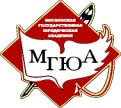 Министерство науки и высшего образования Российской Федерациифедеральное государственное бюджетное образовательное учреждение высшего образования«Московский государственный юридический университет 	имени О.Е. Кутафина (МГЮА)»	(Университет имени О.Е. Кутафина (МГЮА))Оренбургский институт (филиал)Кафедра уголовно-процессуального права и криминалистикиИванов Иван ИвановичОТЧЕТНЫЕ  МАТЕРИАЛЫ о прохождении учебной (или производственной) практикистудента(ки) __ курса ____группы дневного отделенияРуководитель от Университета:____________________________(ученая степень, звание, фамилия, имя, отчество)Дата сдачи: ___________________________________Дата рецензирования___________________________Результат рецензирования:_______________________(допущен к аттестации/ не допущен к аттестации)Дата защиты: _________________________________Оценка: ________________/______________________    (зачтено/не зачтено)                                     (подпись)Оренбург  20__ОглавлениеИндивидуальное задание для прохождения учебной/производственной  практики	32Рабочий график (план) проведения учебной/производственной практики	33Дневник прохождения практики	5Характеристика с места прохождения практики………………………………………………..ОТЧЕТ	ОТЗЫВ РУКОВОДИТЕЛЯ ПРАКТИКИ	Индивидуальное задание для прохожденияучебной или производственной  практикиОбучающемуся ____________________________________________________________(указать ФИО обучающегося)в ______________________________________________________________________(указать место практики)(Индивидуальное задание выдается каждому студенту руководителем практики перед ее началом и впоследствии включается в состав отчетных материалов)В индивидуальном задании указываются виды работ, которые должен выполнить обучающийся на практике, а также конкретные результаты, которые должны быть представлены по итогам практики (подготовлены юридические документы, аналитические справки и т.д., их количество), указываются иные требования к прохождению практики и подготовке отчетных материалов.  Руководитель практики   от Института    ___________________________/_______________                                                                                                                     (ФИО руководителя практики от Университета)              (подпись)             Дата выдачи задания      « ____» ________________________20____Руководитель практики   от организации  __________________________/_______________                                                                                                                        (ФИО руководителя практики от организации)      (подпись)             Дата согласования задания      « ____» ________________________20_____Рабочий график (план) проведенияучебной или  производственной практикиОбучающийся  (ФИО)___________________________________________________________________________ формы обучения _______ курса, группы №______.Полное наименование организации, предоставляющей место практики:____________________________________________________________________________________________________________________________________________________________________________Название структурного подразделения, выступающего местом практики:_____________________________________________________________________________________________Сроки прохождения практики:с «_____» ___________20____г.  по  «_____» ___________20____ г.С инструкциями по охране труда, техникой безопасности, техникой пожарной безопасности, правилами внутреннего трудового распорядка ознакомлен.Обучающийся      _____________________________/ _________________________                                                                          (ФИО  обучающегося)                                                                      (подпись обучающегося)     Руководитель практики от Университета __________________/___________________                                                                              (ФИО руководителя практики)                       (подпись)Руководитель практики от Организации  ________________ /_________________________                                                                                            (ФИО руководителя практики от Организации)              (подпись, печать)             Дневник прохождения практикиОбучающегося (ФИО)____________________________________________________________________________ формы обучения _______ курса, группы №______.Полное наименование организации, предоставляющей место практики:______________________________________________________________________________________________Название структурного подразделения, выступающего местом практики:_____________________________________________________________________________________________Сроки прохождения практики:с «_____» ___________20____г.  по  «_____» ___________20____ г.Руководитель практики,                 __________________/ ______________________________(указать должность, название организации)(Подпись руководителя		(указать ФИО руководителя практики)практики от Организации, (место печати)ХарактеристикаРуководитель практики                  __________________/ ______________________________(указать должность, название организации)(Подпись руководителя		(указать ФИО руководителя практики)практики от Организации, место печати)«_____»_________________20_____г.             (дата составления характеристики)ОТЧЕТО ПРОХОЖДЕНИИ  УЧЕБНОЙ  или ПРОИЗВОДСТВЕННОЙ  ПРАКТИКИМесто прохождения практики__________________________________________________ _____________________________________________________________________________Период прохождения практики ________________________________________________ЧАСТЬ I.Ответы на вопросы индивидуального задания.К отчету прикладываются разработанные и собранные материалы в соответствии с индивидуальным заданием руководителя практикиЧАСТЬ II.ЭССЕОбобщение результатов производственной практикиОбучающемуся необходимо подготовить эссе, в котором следует отразить собственное мнение по следующим аспектам, указанным в программе производственной практики и в индивидуальном задании:1.2.3.…………………………………..…………………………………..Обучающийся              _______________________/________________________________		         (подпись)                                                        (ФИО обучающегося)Дата  подготовки отчета                                          «____» ______________________ 20___ г. 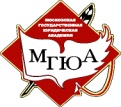 Министерство науки и высшего образования Российской Федерациифедеральное государственное бюджетное образовательное учреждение высшего образования«Московский государственный юридический университет имени О.Е. Кутафина (МГЮА)»(Университет имени О.Е. Кутафина (МГЮА))Оренбургский институт (филиал)ОТЗЫВ РУКОВОДИТЕЛЯ ПРАКТИКИОбучающегося _______________________________________________________________указать ФИО магистранта полностью______курса  ____________формы обучения По итогам прохождения практики руководителем практики от Института готовится отзыв. В отзыве руководителя практики от Института указываются сведения о месте и сроках прохождения практики обучающимся, оцениваются выполнение индивидуального задания по практике, иная проделанная обучающимся работа, собранные и разработанные материалы, оформление отчетных материалов.В отзыве руководителя практики от Института могут быть поставлены вопросы, указаны замечания, которые должны быть устранены до проведения аттестации. В отзыве руководитель практики делает вывод, допускается ли обучающийся к аттестации по практике.Результат рецензирования отчетных материалов:                    _________________________________________________________________________                                                            (обучающийся допущен к аттестации /обучающийся не допущен к аттестации)«______» ________________20______     ____________________________ / __________________________________________                           (дата)Подпись ФИО Руководителя практикиОценка по итогам аттестации по практике: ______________________________________					зачтено / не зачтено«______» ________________20______     ____________________________ / __________________________________________                               (дата)Подпись ФИО Руководителя практикиКод и наименованиеспециальности:40.05.01 Правовое обеспечение национальной безопасностиУровень высшего образования:уровень специалитетаСпециализация № 2ООП ВО:Государственно-правоваяФормы обучения:очная, заочная, заочная (ускоренное обучение на базе ВПО)Квалификация (степень):юристI.ОБЩИЕ ПОЛОЖЕНИЯ ……………………...……………………………..41.1.Цели и задачи освоения производственной практики……...……………...41.2.Место производственной практики  в структуре ОПП ВО …..…………41.3.Формируемые компетенции …..………………………………....................51.4.Планируемые результаты освоения производственной практики……...61.4.1.Перечень компетенций с указанием этапов их формирования в процессе освоения образовательной программы……………………………………..8II.СТРУКТУРА ПРОИЗВОДСТВЕННОЙ ПРАКТИКИ……………………..222.1.Программа производственной практики…………………………………...222.2.Содержание производственной практики…..……………….......................22III.ОЦЕНОЧНЫЕ МАТЕРИАЛЫ …………………………...……...…………283.1.Контрольные вопросы при собеседовании в рамках защиты отчета и индивидуальные задания…………………………………………………..283.2.Описание показателей и критериев оценивания компетенций на различных этапах их формирования, описание шкал оценивания ………343.3.Методические материалы, определяющие процедуры оценивания знаний, умений, навыков и (или) опыта деятельности, характеризующих этапы формирования компетенций …………………...39IV.УЧЕБНО-МЕТОДИЧЕСКОЕ ОБЕСПЕЧЕНИЕ …………………………...414.1Основная литература………………………………………………………...414.2.Дополнительная литература ………………………………………………..424.3.Нормативные акты и судебная практика …………………………………..42V.Перечень ресурсов информационно-телекоммуникационной сети «Интернет», необходимых для освоения дисциплины …………………...47VI.Перечень информационных технологий, используемых при осуществлении образовательного процесса по производственной практике, включая перечень программного обеспечения и информационных справочных систем ……………………………………………………….....47VII.МАТЕРИАЛЬНО-ТЕХНИЧЕСКОЕ ОБЕСПЕЧЕНИЕ ……………………49ПРИЛОЖЕНИЕ………………………………………………………………50Код компетенцииЭтапы формирования компетенцийХарактеристика этапов формирования компетенций ОК-3способность ориентироваться в политических, социальных и экономических процессах1. Этап (начальный)Знать: минимально необходимые положения социологии, экономики, политологии, необходимые для способности ориентироваться в политических, социальных и экономических процессах.ОК-3способность ориентироваться в политических, социальных и экономических процессах1. Этап (начальный)Уметь: применять предметные знания и умения в практическом плане, для решения стандартных профессиональных задач.ОК-3способность ориентироваться в политических, социальных и экономических процессах1. Этап (начальный)Владеть: навыками принятия решений в стандартных ситуациях, объективно оценивать эффективность и качество имеющихся знаний для способности ориентироваться в политических, социальных и экономических процессах.ОК-3способность ориентироваться в политических, социальных и экономических процессах2. Этап (продуктивно-деятельностный)Знать:теоретические положения социологии, экономики, политологии, необходимые для способности ориентироваться в политических, социальных и экономических процессах.ОК-3способность ориентироваться в политических, социальных и экономических процессах2. Этап (продуктивно-деятельностный)Уметь: применять предметные знания и умения в практическом плане для преподавания правовых дисциплин на необходимом теоретическом и методическом уровне и способности ориентироваться в политических, социальных и экономических процессах.ОК-3способность ориентироваться в политических, социальных и экономических процессах2. Этап (продуктивно-деятельностный)Владеть: навыками принятия решений в новых и нестандартных ситуациях, объективно оценивать эффективность и качество имеющихся знаний, умений и навыков, необходимых для способности ориентироваться в политических, социальных и экономических процессахОК-3способность ориентироваться в политических, социальных и экономических процессах3. Этап (практико-ориентированный)Знать: на концептуальном уровне принципы социологии, экономики, политологии, необходимые для выполнения конкретных профессиональных действий и задач, необходимых для эффективного осуществления правового воспитания.ОК-3способность ориентироваться в политических, социальных и экономических процессах3. Этап (практико-ориентированный)Уметь:применять предметные знания и умения в практическом плане, использовать имеющиеся знания и умения для решения любых профессиональных задач и практических заданий необходимых для эффективного осуществления правового воспитания.ОК-3способность ориентироваться в политических, социальных и экономических процессах3. Этап (практико-ориентированный)Владеть: навыками принятия решений в новых и нестандартных ситуациях, объективно оценивать эффективность и качество имеющихся знаний, умений и навыков и выбирать наиболее эффективные для   способности ориентироваться в политических, социальных и экономических процессах.ОК-5способность работать в коллективе, толерантно воспринимая социальные, культурные, конфессиональные и иные различия, предупреждать и конструктивно разрешать конфликтные ситуации в процессе профессиональной деятельности1. Этап (начальный)Знать:основы толерантности в восприятии социальных, культурных, конфессиональных и иных различиях в коллективе, о механизмах предупреждения и конструктивного разрешения конфликтных ситуации в процессе профессиональной деятельности в коллективе.ОК-5способность работать в коллективе, толерантно воспринимая социальные, культурные, конфессиональные и иные различия, предупреждать и конструктивно разрешать конфликтные ситуации в процессе профессиональной деятельности1. Этап (начальный)Уметь:анализировать источники, содержащие информацию отолерантности в восприятии социальных, культурных, конфессиональных и иные различиях в коллективе, о механизмах предупреждения и конструктивного разрешения конфликтных ситуации в процессе профессиональной деятельности в коллективе.ОК-5способность работать в коллективе, толерантно воспринимая социальные, культурные, конфессиональные и иные различия, предупреждать и конструктивно разрешать конфликтные ситуации в процессе профессиональной деятельности1. Этап (начальный)Владеть:навыком поиска источников, содержащих информацию о толерантности в восприятии социальных, культурных, конфессиональных и иные различиях в коллективе, о механизмах предупреждения и конструктивного разрешения конфликтных ситуации в процессе профессиональной деятельности в коллективе.ОК-5способность работать в коллективе, толерантно воспринимая социальные, культурные, конфессиональные и иные различия, предупреждать и конструктивно разрешать конфликтные ситуации в процессе профессиональной деятельности2. Этап (продуктивно-деятельностный)Знать:механизм предупреждения и конструктивного разрешения конфликтных ситуации в процессе профессиональной деятельности в коллективе, в том числе и сопряженные с не толерантным восприятием социальных, культурных, конфессиональных и иные различий в стандартных ситуациях.ОК-5способность работать в коллективе, толерантно воспринимая социальные, культурные, конфессиональные и иные различия, предупреждать и конструктивно разрешать конфликтные ситуации в процессе профессиональной деятельности2. Этап (продуктивно-деятельностный)Уметь:предупреждать и конструктивно разрешать конфликтные ситуации в процессе профессиональной деятельности в коллективе, в том числе и сопряженные с не толерантным восприятием социальных, культурных, конфессиональных и иные различий в стандартных ситуациях.ОК-5способность работать в коллективе, толерантно воспринимая социальные, культурные, конфессиональные и иные различия, предупреждать и конструктивно разрешать конфликтные ситуации в процессе профессиональной деятельности2. Этап (продуктивно-деятельностный)Владеть: навыком поиска наиболее оптимального решения по предупреждению и конструктивному разрешению в коллективе в стандартных конфликтных ситуациях.ОК-5способность работать в коллективе, толерантно воспринимая социальные, культурные, конфессиональные и иные различия, предупреждать и конструктивно разрешать конфликтные ситуации в процессе профессиональной деятельности3. Этап (практико-ориентированный)Знать: особенности механизма предупреждения и конструктивного разрешения конфликтных ситуации в процессе профессиональной деятельности в коллективе, в том числе и сопряженные с не толерантным восприятием социальных, культурных, конфессиональных и иные различий при возникновении  нестандартных ситуациях.ОК-5способность работать в коллективе, толерантно воспринимая социальные, культурные, конфессиональные и иные различия, предупреждать и конструктивно разрешать конфликтные ситуации в процессе профессиональной деятельности3. Этап (практико-ориентированный)Уметь:наиболее оптимально осуществлятьпредупреждение и конструктивное разрешение конфликтных ситуации в процессе профессиональной деятельности в коллективе, в том числе и сопряженные с не толерантным восприятием социальных, культурных, конфессиональных и иные различий при возникновении  нестандартных ситуациях.ОК-5способность работать в коллективе, толерантно воспринимая социальные, культурные, конфессиональные и иные различия, предупреждать и конструктивно разрешать конфликтные ситуации в процессе профессиональной деятельности3. Этап (практико-ориентированный)Владеть: навыком поиска наиболее оптимального решения по предупреждению и конструктивному разрешению в коллективе при возникновении конфликтной нестандартной ситуации.ОК-10способность осуществлять письменную и устную коммуникацию на русском языке1. Этап (начальный)Знать: правила осуществления письменной и устной коммуникации на русском языке.ОК-10способность осуществлять письменную и устную коммуникацию на русском языке1. Этап (начальный)Уметь:работать с источниками, закрепляющимиправила осуществления письменной и устной коммуникации на русском языке.ОК-10способность осуществлять письменную и устную коммуникацию на русском языке1. Этап (начальный)Владеть: навыком поиска источников, закрепляющими правила осуществления письменной и устной коммуникации на русском языке.ОК-10способность осуществлять письменную и устную коммуникацию на русском языке2. Этап (продуктивно-деятельностный)Знать: механизм реализации правил письменной и устной коммуникации на русском языке в стандартных ситуациях.ОК-10способность осуществлять письменную и устную коммуникацию на русском языке2. Этап (продуктивно-деятельностный)Уметь:использовать механизм реализации правил письменной и устной коммуникации на русском языке в стандартных ситуациях.ОК-10способность осуществлять письменную и устную коммуникацию на русском языке2. Этап (продуктивно-деятельностный)Владеть: навыками актуализации знаний правил письменной и устной коммуникации на русском языке в стандартных ситуациях.ОК-10способность осуществлять письменную и устную коммуникацию на русском языке3. Этап (практико-ориентированный)Знать: особенности механизма реализации правил письменной и устной коммуникации на русском языке при возникновении  нестандартных ситуациях.ОК-10способность осуществлять письменную и устную коммуникацию на русском языке3. Этап (практико-ориентированный)Уметь:наиболее оптимально использоватьмеханизм реализации правил письменной и устной коммуникации на русском языке при возникновении  нестандартных ситуациях.ОК-10способность осуществлять письменную и устную коммуникацию на русском языке3. Этап (практико-ориентированный)Владеть: навыками определения наиболее оптимального использования правил письменной и устной коммуникации на русском языке при возникновении нестандартной ситуации.ОК-11способность к деловому общению, профессиональной коммуникации на одном из иностранных языков1. Этап (начальный)Знать: основы профессионального общения на иностранном языке, способствующие сохранению и укреплению доверия общества к юридическому сообществу.ОК-11способность к деловому общению, профессиональной коммуникации на одном из иностранных языков1. Этап (начальный)Уметь:применять предметные знания и умения на иностранном языке в практическом плане для решения стандартных профессиональных задач и выполнения практических заданий в целях сохранения и укрепления доверия общества к юридическому сообществу.ОК-11способность к деловому общению, профессиональной коммуникации на одном из иностранных языков1. Этап (начальный)Владеть:навыками применения предметных знаний и умений на иностранном языке в практическом плане для решения стандартных профессиональных задач и выполнения практических заданий в целях сохранения и укрепления доверия общества к юридическому сообществу.ОК-11способность к деловому общению, профессиональной коммуникации на одном из иностранных языков2. Этап (продуктивно-деятельностный)Знать: принципы межкультурной коммуникации на иностранном языке, способствующие сохранению и укреплению доверия общества к юридическому сообществу, способы их корректировки в новых условиях.ОК-11способность к деловому общению, профессиональной коммуникации на одном из иностранных языков2. Этап (продуктивно-деятельностный)Уметь: применять междисциплинарные предметные знания и умения в практическом плане, использовать имеющиеся знания и умения на иностранном языке для решения стандартных и нестандартных профессиональных задач и выполнения практических заданий в целях сохранения и укрепления доверия общества к юридическому сообществу.ОК-11способность к деловому общению, профессиональной коммуникации на одном из иностранных языков2. Этап (продуктивно-деятельностный)Владеть: навыками применения предметных знаний и умений в практическом плане, использования имеющихся знаний и умений на иностранном языке для решения стандартных и нестандартных профессиональных задач и выполнения практических заданий, анализа конкретных ситуаций и выбора оптимальных решений в целях сохранения и укрепления доверия общества к юридическому сообществу.ОК-11способность к деловому общению, профессиональной коммуникации на одном из иностранных языков3. Этап (практико-ориентированный)Знать: на аналитическом уровне принципы межъязыковых преобразований, способствующие сохранению и укреплению доверия общества к юридическому сообществу, способы их корректировки в новых условиях, признаки, указывающие на возможные благоприятные и неблагоприятные изменения ситуации с использованием иностранных языков.ОК-11способность к деловому общению, профессиональной коммуникации на одном из иностранных языков3. Этап (практико-ориентированный)Уметь: применять междисциплинарные предметные знания и умения в практическом плане, использовать имеющиеся знания и умения для решения стандартных и нестандартных профессиональных задач и выполнения практических заданий, предлагать оригинальные способы решения возникающих проблем в целях сохранения и укрепления доверия общества к юридическому сообществу на иностранном языке.ОК-11способность к деловому общению, профессиональной коммуникации на одном из иностранных языков3. Этап (практико-ориентированный)Владеть: навыками применения предметных знаний и умений в практическом плане, использования имеющихся знаний и умений для решения стандартных и нестандартных профессиональных задач и выполнения практических заданий, анализа конкретных ситуаций и выбора оптимальных решений, оперативного изменения аналитического подхода в случае изменения ситуации в целях сохранения и укрепления доверия общества к юридическому сообществу на иностранном языке.ОПК-2способность реализовывать нормы материального и процессуального права, законодательство Российской Федерации, общепризнанные принципы и нормы международного права в профессиональной деятельности1. Этап (начальный)Знать: источники, закрепляющие нормы материального и процессуального права, законодательства Российской Федерации, общепризнанные принципы и нормы международного права в профессиональной деятельности.ОПК-2способность реализовывать нормы материального и процессуального права, законодательство Российской Федерации, общепризнанные принципы и нормы международного права в профессиональной деятельности1. Этап (начальный)Уметь: работать с источниками, закрепляющими нормы материального и процессуального права, законодательства Российской Федерации, общепризнанные принципы и нормы международного права в профессиональной деятельности.ОПК-2способность реализовывать нормы материального и процессуального права, законодательство Российской Федерации, общепризнанные принципы и нормы международного права в профессиональной деятельности1. Этап (начальный)Владеть: навыками поиска источников, закрепляющих нормы материального и процессуального права, законодательства Российской Федерации, общепризнанные принципы и нормы международного права в профессиональной деятельности.ОПК-2способность реализовывать нормы материального и процессуального права, законодательство Российской Федерации, общепризнанные принципы и нормы международного права в профессиональной деятельности2. Этап (продуктивно-деятельностный)Знать: механизм реализации норм материального и процессуального права, законодательства Российской Федерации, общепризнанные принципы и нормы международного права в профессиональной деятельности в стандартных ситуациях.ОПК-2способность реализовывать нормы материального и процессуального права, законодательство Российской Федерации, общепризнанные принципы и нормы международного права в профессиональной деятельности2. Этап (продуктивно-деятельностный)Уметь:использовать механизмреализации норм материального и процессуального права, законодательства Российской Федерации, общепризнанные принципы и нормы международного права в профессиональной деятельности в стандартных ситуациях.ОПК-2способность реализовывать нормы материального и процессуального права, законодательство Российской Федерации, общепризнанные принципы и нормы международного права в профессиональной деятельности2. Этап (продуктивно-деятельностный)Владеть: навыками актуализации знаний о механизме реализации норм материального и процессуального права, законодательства Российской Федерации, общепризнанные принципы и нормы международного права в профессиональной деятельности в стандартных ситуациях.ОПК-2способность реализовывать нормы материального и процессуального права, законодательство Российской Федерации, общепризнанные принципы и нормы международного права в профессиональной деятельности3. Этап (практико-ориентированный)Знать: особенности механизма реализации норм материального и процессуального права, законодательства Российской Федерации, общепризнанные принципы и нормы международного права в профессиональной деятельности при возникновении нестандартной ситуации.ОПК-2способность реализовывать нормы материального и процессуального права, законодательство Российской Федерации, общепризнанные принципы и нормы международного права в профессиональной деятельности3. Этап (практико-ориентированный)Уметь:оптимально использоватьмеханизм реализации норм материального и процессуального права, законодательства Российской Федерации, общепризнанные принципы и нормы международного права в профессиональной деятельности при возникновении нестандартной ситуации.ОПК-2способность реализовывать нормы материального и процессуального права, законодательство Российской Федерации, общепризнанные принципы и нормы международного права в профессиональной деятельности3. Этап (практико-ориентированный)Владеть: навыками определения наиболее оптимального использования механизма реализации норм материального и процессуального права, законодательства Российской Федерации, общепризнанные принципы и нормы международного права в профессиональной деятельности при возникновении нестандартной ситуации.ПК-1способность разрабатывать нормативные правовые акты1. Этап (начальный)Знать: основополагающие требования, необходимые для подготовки нормативных правовых актов.ПК-1способность разрабатывать нормативные правовые акты1. Этап (начальный)Уметь: применять основополагающие требования, необходимые для подготовки нормативных правовых актов.ПК-1способность разрабатывать нормативные правовые акты1. Этап (начальный)Владеть: минимально необходимыми навыками подготовки нормативных правовых актов.ПК-1способность разрабатывать нормативные правовые акты2. Этап (продуктивно-деятельностный)Знать:механизм составления нормативных правовых актов разного назначения.ПК-1способность разрабатывать нормативные правовые акты2. Этап (продуктивно-деятельностный)Уметь: применять знания для разработки нормативных правовых актов для разных органов власти.ПК-1способность разрабатывать нормативные правовые акты2. Этап (продуктивно-деятельностный)Владеть: необходимыми навыками подготовки нормативных правовых актов для разных органов власти.ПК-1способность разрабатывать нормативные правовые акты3. Этап (практико-ориентированный)Знать:ключевыеспецифические характеристики составления нормативных правовых актов на разных уровнях власти.ПК-1способность разрабатывать нормативные правовые акты3. Этап (практико-ориентированный)Уметь: применять ключевыеспецифические характеристики составления нормативных правовых актов на разных уровнях власти.ПК-1способность разрабатывать нормативные правовые акты3. Этап (практико-ориентированный)Владеть:навыками выбора оптимальной характеристики составления нормативных правовых актов на разных уровнях власти.ПК-4способность квалифицированно применять нормативные правовые акты в профессиональной деятельности1. Этап (начальный)Знать:требования квалифицированного применения нормативных правовых актов в профессиональной деятельности.ПК-4способность квалифицированно применять нормативные правовые акты в профессиональной деятельности1. Этап (начальный)Уметь:использоватьтребования квалифицированного применения нормативных правовых актов в профессиональной деятельности.ПК-4способность квалифицированно применять нормативные правовые акты в профессиональной деятельности1. Этап (начальный)Владеть: навыком квалифицированного применения нормативных правовых актов в профессиональной деятельности.ПК-4способность квалифицированно применять нормативные правовые акты в профессиональной деятельности2. Этап (продуктивно-деятельностный)Знать:механизм квалифицированного применения нормативных правовых актов в профессиональной деятельности с учетом специфики организации.ПК-4способность квалифицированно применять нормативные правовые акты в профессиональной деятельности2. Этап (продуктивно-деятельностный)Уметь:использоватьмеханизм квалифицированного применения нормативных правовых актов в профессиональной деятельности с учетом специфики организации.ПК-4способность квалифицированно применять нормативные правовые акты в профессиональной деятельности2. Этап (продуктивно-деятельностный)Владеть: навыком квалифицированного применения нормативных правовых актов в профессиональной деятельности с учетом специфики организации.ПК-4способность квалифицированно применять нормативные правовые акты в профессиональной деятельности3. Этап (практико-ориентированный)Знать:модели квалифицированного применения нормативных правовых актов в профессиональной деятельности с учетом специфики организации в стандартных и нестандартных ситуациях.ПК-4способность квалифицированно применять нормативные правовые акты в профессиональной деятельности3. Этап (практико-ориентированный)Уметь:оптимально использоватьмеханизм квалифицированного применения нормативных правовых актов в профессиональной деятельности с учетом специфики организации в стандартных и нестандартных ситуациях.ПК-4способность квалифицированно применять нормативные правовые акты в профессиональной деятельности3. Этап (практико-ориентированный)Владеть: навыком наиболее квалифицированного применения нормативных правовых актов в профессиональной деятельности с учетом специфики организации в стандартных и нестандартных ситуациях.ПК-6 способность квалифицированно толковать нормативные правовые акты1. Этап (начальный)Знать: процедуру толкования законодательства Российской Федерации, общепризнанных принципов и норм международного права, нормативных актов.ПК-6 способность квалифицированно толковать нормативные правовые акты1. Этап (начальный)Уметь: работать с источниками, закрепляющими порядок толкования законодательства Российской Федерации, общепризнанных принципов и норм международного права, нормативных актов.ПК-6 способность квалифицированно толковать нормативные правовые акты1. Этап (начальный)Владеть: навыками поиска источников, закрепляющих нормы толкования законодательства Российской Федерации, общепризнанных принципов и норм международного права, нормативных актов.ПК-6 способность квалифицированно толковать нормативные правовые акты2. Этап (продуктивно-деятельностный)Знать: механизм реализации толкования законодательства Российской Федерации, общепризнанных принципов и норм международного права, нормативных актов.ПК-6 способность квалифицированно толковать нормативные правовые акты2. Этап (продуктивно-деятельностный)Уметь: использовать механизм толкования законодательства Российской Федерации, общепризнанных принципов и норм международного права, нормативных актов.ПК-6 способность квалифицированно толковать нормативные правовые акты2. Этап (продуктивно-деятельностный)Владеть: навыками актуализации знаний о механизме нормы толкования законодательства Российской Федерации, общепризнанных принципов и норм международного права нормативных актов.ПК-6 способность квалифицированно толковать нормативные правовые акты3. Этап (практико-ориентированный)Знать: особенности механизма толкования законодательства Российской Федерации, общепризнанных принципов и норм международного права, нормативных актов муниципального при возникновении нестандартной ситуации.ПК-6 способность квалифицированно толковать нормативные правовые акты3. Этап (практико-ориентированный)Уметь: наиболее оптимально использовать механизм толкования законодательства Российской Федерации, общепризнанных принципов и норм международного права, нормативных актов в профессиональной деятельности при возникновении нестандартной ситуации.ПК-6 способность квалифицированно толковать нормативные правовые акты3. Этап (практико-ориентированный)Владеть: навыками определения наиболее оптимального использования механизма толкования законодательства Российской Федерации, общепризнанных принципов и норм международного права, нормативных актов при возникновении нестандартной ситуации.ПК-7способность проводить правовую экспертизу нормативных правовых актов, в том числе в целях недопущения в них положений, способствующих созданию условий для проявления коррупции1. Этап (начальный)Знать: некоторые методики исследований и осуществления юридической экспертизы, принципы подготовки юридических заключений и ведения консультаций.ПК-7способность проводить правовую экспертизу нормативных правовых актов, в том числе в целях недопущения в них положений, способствующих созданию условий для проявления коррупции1. Этап (начальный)Уметь: применять некоторые методики исследований для осуществления юридической экспертизы, принципы подготовки юридических заключений и ведения консультаций.ПК-7способность проводить правовую экспертизу нормативных правовых актов, в том числе в целях недопущения в них положений, способствующих созданию условий для проявления коррупции1. Этап (начальный)Владеть: способностью применять некоторые методики исследований и осуществлять юридическую экспертизу, готовить юридические заключения и консультацииПК-7способность проводить правовую экспертизу нормативных правовых актов, в том числе в целях недопущения в них положений, способствующих созданию условий для проявления коррупции2. Этап (продуктивно-деятельностный)Знать: методики исследований и осуществления юридической экспертизы в профессиональной деятельности, специфику подготовки юридических заключений и ведения консультаций.ПК-7способность проводить правовую экспертизу нормативных правовых актов, в том числе в целях недопущения в них положений, способствующих созданию условий для проявления коррупции2. Этап (продуктивно-деятельностный)Уметь: применять методики исследований и осуществлять юридическую экспертизу в профессиональной деятельности, разные способы подготовки юридических заключений.ПК-7способность проводить правовую экспертизу нормативных правовых актов, в том числе в целях недопущения в них положений, способствующих созданию условий для проявления коррупции2. Этап (продуктивно-деятельностный)Владеть: способностью применять методики исследований и осуществлять юридическую экспертизу в профессиональной деятельности, навыками подготовки юридических заключений в деятельности органов местного самоуправления.ПК-7способность проводить правовую экспертизу нормативных правовых актов, в том числе в целях недопущения в них положений, способствующих созданию условий для проявления коррупции3. Этап (практико-ориентированный)Знать: наиболее эффективные методики исследований и методы осуществления юридической экспертизы в профессиональной деятельности, наиболее оптимальный вариант подготовки юридических заключений.ПК-7способность проводить правовую экспертизу нормативных правовых актов, в том числе в целях недопущения в них положений, способствующих созданию условий для проявления коррупции3. Этап (практико-ориентированный)Уметь: наиболее эффективно применять методики исследований и осуществлять юридическую экспертизу в профессиональной деятельности, выбирать наиболее оптимальный вариант подготовки юридических заключений.ПК-7способность проводить правовую экспертизу нормативных правовых актов, в том числе в целях недопущения в них положений, способствующих созданию условий для проявления коррупции3. Этап (практико-ориентированный)Владеть: способностью наиболее эффективного применения методик исследований и осуществления юридической экспертизы в профессиональной деятельности, навыками выбора наиболее оптимального варианта подготовки юридических заключений.ПК-9способность выявлять, пресекать, раскрывать и расследовать преступления и иные правонарушения 1. Этап (начальный)Знать: правовые источники, которые определяют механизмы  выявления, пресечения, раскрытия и расследования преступлений и иных правонарушений.ПК-9способность выявлять, пресекать, раскрывать и расследовать преступления и иные правонарушения 1. Этап (начальный)Уметь: работать с правовыми источниками, которые определяют механизмы  выявления, пресечения, раскрытия и расследования преступлений и иных правонарушений.ПК-9способность выявлять, пресекать, раскрывать и расследовать преступления и иные правонарушения 1. Этап (начальный)Владеть: навыком поиска правовых источников, которые определяют механизмы  выявления, пресечения, раскрытия и расследования преступлений и иных правонарушений.ПК-9способность выявлять, пресекать, раскрывать и расследовать преступления и иные правонарушения 2. Этап (продуктивно-деятельностный)Знать: положения правовых источников, которые определяют механизмы  выявления, пресечения, раскрытия и расследования преступлений и иных правонарушений в стандартных ситуациях.ПК-9способность выявлять, пресекать, раскрывать и расследовать преступления и иные правонарушения 2. Этап (продуктивно-деятельностный)Уметь:применять положения правовых источников, которые определяют механизмы  выявления, пресечения, раскрытия и расследования преступлений и иных правонарушений в стандартных ситуациях.ПК-9способность выявлять, пресекать, раскрывать и расследовать преступления и иные правонарушения 2. Этап (продуктивно-деятельностный)Владеть: навыком поиска правовых предписаний в источниках, которые определяют механизмы  выявления, пресечения, раскрытия и расследования преступлений и иных правонарушений в стандартных ситуациях.ПК-9способность выявлять, пресекать, раскрывать и расследовать преступления и иные правонарушения 3. Этап (практико-ориентированный)Знать:наиболее оптимальные варианты поиска положений правовых источников, которые определяют механизмы  выявления, пресечения, раскрытия и расследования преступлений и иных правонарушений в не стандартных ситуациях.ПК-9способность выявлять, пресекать, раскрывать и расследовать преступления и иные правонарушения 3. Этап (практико-ориентированный)Уметь: применять наиболее оптимальные положения правовых источников, которые определяют механизмы  выявления, пресечения, раскрытия и расследования преступлений и иных правонарушений в не стандартных ситуациях.ПК-9способность выявлять, пресекать, раскрывать и расследовать преступления и иные правонарушения 3. Этап (практико-ориентированный)Владеть: навыком поиска наиболее оптимальных правовых предписаний в источниках, которые определяют механизмы  выявления, пресечения, раскрытия и расследования преступлений и иных правонарушений в не стандартных ситуациях.ПК-10способность применять в профессиональной деятельности теоретические основы раскрытия и расследования преступлений, использовать в целях установления объективной истины по конкретным делам технико-криминалистические методы и средства, тактические приемы производства следственных действий, формы организации и методику раскрытия и расследования отдельных видов и групп преступлений1. Этап (начальный)Знать:источники, в которых закреплены теоретические основы раскрытия и расследования преступлений, технико-криминалистические методы и средства, тактические приемы производства следственных действий, формы организации и методику раскрытия и расследования отдельных видов и групп преступлений, используемые в целях установления объективной истины по конкретным делам.ПК-10способность применять в профессиональной деятельности теоретические основы раскрытия и расследования преступлений, использовать в целях установления объективной истины по конкретным делам технико-криминалистические методы и средства, тактические приемы производства следственных действий, формы организации и методику раскрытия и расследования отдельных видов и групп преступлений1. Этап (начальный)Уметь: работать с источниками, в которых закреплены теоретические основы раскрытия и расследования преступлений, технико-криминалистические методы и средства, тактические приемы производства следственных действий, формы организации и методику раскрытия и расследования отдельных видов и групп преступлений, используемые в целях установления объективной истины по конкретным делам.ПК-10способность применять в профессиональной деятельности теоретические основы раскрытия и расследования преступлений, использовать в целях установления объективной истины по конкретным делам технико-криминалистические методы и средства, тактические приемы производства следственных действий, формы организации и методику раскрытия и расследования отдельных видов и групп преступлений1. Этап (начальный)Владеть: навыком поиска источников, в которых закреплены теоретические основы раскрытия и расследования преступлений, технико-криминалистические методы и средства, тактические приемы производства следственных действий, формы организации и методику раскрытия и расследования отдельных видов и групп преступлений, используемые в целях установления объективной истины по конкретным делам.ПК-10способность применять в профессиональной деятельности теоретические основы раскрытия и расследования преступлений, использовать в целях установления объективной истины по конкретным делам технико-криминалистические методы и средства, тактические приемы производства следственных действий, формы организации и методику раскрытия и расследования отдельных видов и групп преступлений2. Этап (продуктивно-деятельностный)Знать: положения источников, в которых закреплены реализуемые  в стандартных ситуациях теоретические основы раскрытия и расследования преступлений, технико-криминалистические методы и средства, тактические приемы производства следственных действий, формы организации и методику раскрытия и расследования отдельных видов и групп преступлений, используемые в целях установления объективной истины по конкретным делам.ПК-10способность применять в профессиональной деятельности теоретические основы раскрытия и расследования преступлений, использовать в целях установления объективной истины по конкретным делам технико-криминалистические методы и средства, тактические приемы производства следственных действий, формы организации и методику раскрытия и расследования отдельных видов и групп преступлений2. Этап (продуктивно-деятельностный)Уметь: применять в стандартных ситуациях положения источников, в которых закреплены теоретические основы раскрытия и расследования преступлений, технико-криминалистические методы и средства, тактические приемы производства следственных действий, формы организации и методику раскрытия и расследования отдельных видов и групп преступлений, используемые в целях установления объективной истины по конкретным делам.ПК-10способность применять в профессиональной деятельности теоретические основы раскрытия и расследования преступлений, использовать в целях установления объективной истины по конкретным делам технико-криминалистические методы и средства, тактические приемы производства следственных действий, формы организации и методику раскрытия и расследования отдельных видов и групп преступлений2. Этап (продуктивно-деятельностный)Владеть: навыком поиска подлежащих применению в стандартных ситуациях положений источников, в которых закреплены теоретические основы раскрытия и расследования преступлений, технико-криминалистические методы и средства, тактические приемы производства следственных действий, формы организации и методику раскрытия и расследования отдельных видов и групп преступлений, используемые в целях установления объективной истины по конкретным делам.ПК-10способность применять в профессиональной деятельности теоретические основы раскрытия и расследования преступлений, использовать в целях установления объективной истины по конкретным делам технико-криминалистические методы и средства, тактические приемы производства следственных действий, формы организации и методику раскрытия и расследования отдельных видов и групп преступлений3. Этап (практико-ориентированный)Знать: положения источников, в которых закреплены реализуемые в не стандартных ситуациях теоретические основы раскрытия и расследования преступлений, технико-криминалистические методы и средства, тактические приемы производства следственных действий, формы организации и методику раскрытия и расследования отдельных видов и групп преступлений, используемые в целях установления объективной истины по конкретным делам.ПК-10способность применять в профессиональной деятельности теоретические основы раскрытия и расследования преступлений, использовать в целях установления объективной истины по конкретным делам технико-криминалистические методы и средства, тактические приемы производства следственных действий, формы организации и методику раскрытия и расследования отдельных видов и групп преступлений3. Этап (практико-ориентированный)Уметь:применять в не стандартных ситуациях положения источников, в которых закреплены теоретические основы раскрытия и расследования преступлений, технико-криминалистические методы и средства, тактические приемы производства следственных действий, формы организации и методику раскрытия и расследования отдельных видов и групп преступлений, используемые в целях установления объективной истины по конкретным делам.ПК-10способность применять в профессиональной деятельности теоретические основы раскрытия и расследования преступлений, использовать в целях установления объективной истины по конкретным делам технико-криминалистические методы и средства, тактические приемы производства следственных действий, формы организации и методику раскрытия и расследования отдельных видов и групп преступлений3. Этап (практико-ориентированный)Владеть: навыком поиска подлежащих применению в не стандартных ситуациях положений источников, в которых закреплены теоретические основы раскрытия и расследования преступлений, технико-криминалистические методы и средства, тактические приемы производства следственных действий, формы организации и методику раскрытия и расследования отдельных видов и групп преступлений, используемые в целях установления объективной истины по конкретным деламПК-12способность осуществлять профилактику, предупреждение правонарушений, коррупционных проявлений, выявлять и устранять причины и условия, способствующие их совершению1. Этап (начальный)Знать: источники, регламентирующие осуществление профилактики, предупреждение правонарушений, коррупционных проявлений, выявлять и устранять причины и условия, способствующие их совершению.ПК-12способность осуществлять профилактику, предупреждение правонарушений, коррупционных проявлений, выявлять и устранять причины и условия, способствующие их совершению1. Этап (начальный)Уметь: работать с источниками, регламентирующими осуществление профилактики, предупреждение правонарушений, коррупционных проявлений, выявлять и устранять причины и условия, способствующие их совершению.ПК-12способность осуществлять профилактику, предупреждение правонарушений, коррупционных проявлений, выявлять и устранять причины и условия, способствующие их совершению1. Этап (начальный)Владеть: навыком поиска источников, регламентирующих осуществление профилактики, предупреждение правонарушений, коррупционных проявлений, выявлять и устранять причины и условия, способствующие их совершению.ПК-12способность осуществлять профилактику, предупреждение правонарушений, коррупционных проявлений, выявлять и устранять причины и условия, способствующие их совершению2. Этап (продуктивно-деятельностный)Знать: механизм осуществления профилактики, предупреждения правонарушений, коррупционных проявлений, выявления и устранения причин и условий, способствующий их совершению в стандартных ситуациях.ПК-12способность осуществлять профилактику, предупреждение правонарушений, коррупционных проявлений, выявлять и устранять причины и условия, способствующие их совершению2. Этап (продуктивно-деятельностный)Уметь:использовать механизм осуществления профилактики, предупреждения правонарушений, коррупционных проявлений, выявления и устранения причин и условий, способствующий их совершению в стандартных ситуациях.ПК-12способность осуществлять профилактику, предупреждение правонарушений, коррупционных проявлений, выявлять и устранять причины и условия, способствующие их совершению2. Этап (продуктивно-деятельностный)Владеть: навыком актуализации знаний о механизме осуществления профилактики, предупреждения правонарушений, коррупционных проявлений, выявления и устранения причин и условий, способствующих их совершению в стандартных ситуациях.ПК-12способность осуществлять профилактику, предупреждение правонарушений, коррупционных проявлений, выявлять и устранять причины и условия, способствующие их совершению3. Этап (практико-ориентированный)Знать: особенности механизма  осуществления профилактики, предупреждения правонарушений, коррупционных проявлений, выявления и устранения причин и условий, способствующих их совершению при возникновении нестандартной ситуации.ПК-12способность осуществлять профилактику, предупреждение правонарушений, коррупционных проявлений, выявлять и устранять причины и условия, способствующие их совершению3. Этап (практико-ориентированный)Уметь: наиболее оптимально использовать механизмосуществления профилактики, предупреждения правонарушений, коррупционных проявлений, выявления и устранения причин и условий, способствующий их совершению при возникновении нестандартной ситуации.ПК-12способность осуществлять профилактику, предупреждение правонарушений, коррупционных проявлений, выявлять и устранять причины и условия, способствующие их совершению3. Этап (практико-ориентированный)Владеть: навыками определения наиболее оптимального использования механизмаосуществления профилактики, предупреждения правонарушений, коррупционных проявлений, выявления и устранения причин и условий, способствующих их совершению при возникновении нестандартной ситуации.Вид учебной работыВсегочасовСеместрВид учебной работыВсегочасов6Всего108108Форма промежуточной аттестациизачетзачетОбщая трудоемкость (час/зачетные единицы)108/3108/3Вид учебной работыВсегочасовСеместрВид учебной работыВсегочасов8Всего108108Форма промежуточной аттестациизачет с оценкойзачет с оценкойОбщая трудоемкость (час/зачетные единицы)108/3108/3Вид учебной работыВсегочасовСеместрВид учебной работыВсегочасов4Всего108108Форма промежуточной аттестациизачетзачетОбщая трудоемкость (час/зачетные единицы)108/3108/3Этапы практикиТрудоемкость (в академических часах)Формы текущего контроляПодготовительный этапВыбор места практики, консультация по задачам практики и ожидаемым результатам, получение индивидуального задания практики, направление на практику2Консультирование с руководителем практики от университетаОсновной этапДеятельность обучающегося по месту прохождения практики, участие в процессуальных действиях, составление проектов документов, выполнение индивидуального задания практики94Составление плана практики и контроль со стороны руководителя практики по месту её прохождения.Координация и контроль процесса прохождения практики со стороны руководителя от университетаАналитический этапПодготовка отчета по практике, самостоятельная работа по отбору, анализу, оценке и систематизации отчетных материалов10Собеседование с руководителем практики от университетаЗаключительный этапПодготовка к защите, анализ рецензии руководителя практики и защита отчетных материалов2Письменное рецензирование отчетных материалов, устная защита отчетных материаловОснование отказа в возбуждении уголовного делаПризнаки какого преступления (квалификаия по УК РФ)Обжаловалось ли постановление об отказе в органы прокуратурыОбжаловалось ли постановление об отказе в судСрок, в течение которого принято решение об отмене постановления об отказеКакова в итоге судьба дела (возбуждено, расследовано, передано в суд или вынесено новое постановление об отказе, которое остаётся в силе)Состав преступления (по УК РФ)Основание возвращения (п. 2 ч. 1 ст. 221 УПК РФ)Сроки, в которые следователь выполнил указания прокурора или устранил недостаткиВозвращалось ли дело повторно? Сколько раз?Обжаловалось ли постановление прокурора о возвращении уголовного дела следователем (ч. 4 ст. 221 УПК РФ)?Код компетенцииЭтапы формирования компетенцииПоказатели оценивания компетенцийКритерии оцениванияШкала оцениванияОК-3;ОК-5; ОК-10; ОК-11; ОПК-2;ПК-1; ПК-4; ПК-6; ПК-7; ПК-9; ПК-10; ПК-12.1. Этап (начальный)1. Ответ на вопросы в рецензии.2. Ответ на дополнительный вопрос.3. Выполнение индивидуального задания.Обучаемый продемонстрировал: твердые знания и понимание основного программного материала; правильные, без грубых ошибок, ответы на поставленные вопросы при устранении неточностей и несущественных ошибок в освещении отдельных положений при наводящих вопросах преподавателя; недостаточно полное владение основной литературой, рекомендованной учебной программой. Формируемые действия и умения сформированы в полном объеме и характеризуются осознанностью, освоенностью, самостоятельностью со стороны обучающегося. Обучающийся представил не все самостоятельно составленные проекты процессуальных документов, оговоренные в рамках собеседования с научным руководителем, проводимого до начала практики.Зачтено /удовлетворительный уровень освоения компетенцияОК-3;ОК-5; ОК-10; ОК-11; ОПК-2;ПК-1; ПК-4; ПК-6; ПК-7; ПК-9; ПК-10; ПК-12.2. Этап (продуктивно-деятельностный)1. Ответ на вопросы в рецензии.2. Ответ на дополнительный вопрос.3. Выполнение индивидуального  задания.Обучаемый продемонстрировал: удовлетворительное знание программного материала, грамотно и по существу излагает его, не допуская существенных неточностей. Формируемые действия и умения сформированы в полном объеме, характеризуются осознанностью, но не отличаются обобщенностью и инициативностью. Обучающийся представил все самостоятельно составленные проекты процессуальных документов, оговоренные в рамках собеседования с научным руководителем, проводимого до начала практики, но при этом не в полном объеме выполнил требования по оформлению данных проектов.Зачтено / средний уровень освоения компетенцииОК-3;ОК-5; ОК-10; ОК-11; ОПК-2;ПК-1; ПК-4; ПК-6; ПК-7; ПК-9; ПК-10; ПК-12.3. Этап (практико-ориентированный)1. Ответ на вопросы в рецензии.2. Ответ на дополнительный вопрос.3. Выполнение индивидуального  задания.Обучаемый продемонстрировал: знание и понимание программного материала; содержательные, полные, правильные и конкретные ответы на все вопросы, включая дополнительные, четко и логически стройно излагает свою позицию, Уметь тесно увязывать теорию с практикой; свободное владение основной и дополнительной литературой, рекомендованной учебной программой. Формируемые действия и умения сформированы в полном объеме и характеризуются высоким уровнем осознанности, освоенности, обобщенности, самостоятельности и инициативности со стороны обучающегося. Обучающийся представил все самостоятельно составленные проекты процессуальных документов, оговоренные в рамках собеседования с научным руководителем, проводимого до начала практики, и при этом в полном объеме выполнил требования по оформлению данных проектов.Зачтено / высокий уровень освоения компетенцииКритерий оценкиОценкаОбучающимся подготовлены и своевременно в соответствии с установленными требованиями представлены характеристика и отчетные материалы о прохождении практики. Дневник заполнен, отражены все дни прохождения практики, эссе выполнено самостоятельно, в тексте отсутствуют заимствования. Выполнено индивидуальное задание на практику. На защите обучающийся свободно беседует с преподавателем по тематике предложенных вопросов.Проекты процессуальных документов представлены в полном объёме.Зачтено Отчет не подготовлен или подготовлен с существенными недочетами. Дневник заполнен с нарушениями и (или) отражает ход практики не в полном объеме. Эссе выполнено с заимствованиями, существенными ошибками, имеются ссылки на отмененные нормы законодательства или подзаконных актов. Индивидуальное задание не выполнено или выполнено в неполном объёме или с существенными ошибками.Обучающийся не владеет основными терминами и определениями в области судебной власти и не может ответить на контрольные вопросы. Проекты процессуальных документов представлены не в полном объёме или в полном объеме, но при этом выполнены неправильно или со значительными неточностями.НезачтеноКритерий оценкиОценкаОтчет не подготовлен или подготовлен с существенными недочетами. Дневник заполнен с нарушениями и (или) отражает ход практики не в полном объеме. Текст выполнен с заимствованиями, существенными ошибками, имеются ссылки на отмененные нормы законодательства или подзаконных актов. Индивидуальное задание не выполнено или выполнено в неполном объеме или с существенными ошибками. Обучающийся не владеет основными терминами и определениями, не может ответить на вопросы. Самостоятельно составленные проекты процессуальных документов не представлены вообще.НеудовлетворительноОбучающийся продемонстрировал: твердые знания и понимание основного программного материала; правильные, без грубых ошибок, ответы на поставленные вопросы при устранении неточностей и несущественных ошибок в освещении отдельных положений при наводящих вопросах преподавателя; недостаточно полное владение основной литературой, рекомендованной учебной программой. Формируемые действия и умения сформированы в полном объеме и характеризуются осознанностью, освоенностью, самостоятельностью со стороны обучающегося. Самостоятельно составленные проекты процессуальных документов представлены не в полном объеме.УдовлетворительноОбучающийся продемонстрировал: удовлетворительное знание программного материала, грамотно и по существу излагает его, не допуская существенных неточностей. Формируемые действия и умения сформированы в полном объеме, характеризуются осознанностью, но не отличаются обобщенностью и инициативностью. Самостоятельно составленные проекты процессуальных документов представлены в полном объеме, но не в полной мере отвечают требованиям, предъявляемым к их оформлению.ХорошоОбучающийся продемонстрировал: знание и понимание программного материала; содержательные, полные, правильные и конкретные ответы на все вопросы, включая дополнительные, четко и логически стройно излагает свою позицию, умеет тесно увязывать теорию с практикой; свободное владение основной и дополнительной литературой, рекомендованной учебной программой. Формируемые действия и умения сформированы в полном объеме и характеризуются высоким уровнем осознанности, освоенности, обобщенности, самостоятельности и инициативности со стороны обучающегося. Самостоятельно составленные проекты процессуальных документов представлены в полном объеме и в полной мере отвечают требованиям, предъявляемым к их оформлению.ОтличноЭтапыПроцедура проведенияШкала оценивания и критерии оценки по содержанию и качествуОценка знаний, умений, навыков / Методические материалызачетзачетзачетзачетЭтап 1(этап начальный)Этап  2(этап продуктивно-деятельностный)Этап 3(этап практико-ориентированный)Промежуточной аттестацией для студентов очной и заочной (ускоренного обучения  на базе ВПО) формы обучения является зачет, проводимый в устной формеПри прохождении промежуточной аттестации в форме зачета обучающийся отвечает на вопросыв рецензии, отвечает на дополнительные вопросы.Преподаватель должен определить обучающемуся вопросы в рецензии.По результатам промежуточной аттестации в форме зачетаобучающийся получает:1. ЗачтеноВыставляется в случае: обучающимсяподготовлены и своевременно в соответствии с установленными требованиями представлены характеристика и отчётные материалы о прохождении практики. Дневник заполнен, отражены все дни прохождения практики, текст выполнен самостоятельно, отсутствуют заимствования. Выполнено индивидуальное задание на практику. На защите обучающийся свободно беседует с преподавателем по тематике предложенных вопросов.2. Не зачтеноВыставляется в случае:отчет не подготовлен или подготовлен с существенными недочетами. Дневник заполнен с нарушениями и (или) отражает ход практики не в полном объёме. Текст выполнен с заимствованиями, существенными ошибками, имеются ссылки на отменённые нормы законодательства или подзаконных актов. Индивидуальное задание не выполнено или выполнено в неполном объёме или с существенными ошибками. Обучающийся не Владеть основными терминами и определениями, не может ответить на контрольные вопросы.Знать.Приобретение обучающимися предметных знаний и умений, необходимых для выполнения конкретных профессиональных действий и задач.Уметь.Способность и готовность применять предметные знания и умения в практическом плане, использовать имеющиеся знания и умения для решения стандартных профессиональных задач и практических заданий.Владеть.Актуализация компетенции в новых и нестандартных ситуациях, оценка эффективности и качества имеющихся знаний, умений и навыков и выбор наиболее эффективных, формирование мотивации к саморазвитию и самообразованию.зачет с оценкойзачет с оценкойзачет с оценкойзачет с оценкойЭтап 1(этап начальный)Этап  2(этап продуктивно-деятельностный)Этап 3(этап практико-ориентированный)Промежуточной аттестацией для студентов заочной формы обученияявляется зачет с оценкой, проводимый в устной формеПри прохождении промежуточной аттестации в форме зачета с оценкой обучающийся отвечает на вопросыв рецензии, отвечает на дополнительные вопросы.Преподаватель должен определить обучающемуся вопросы в рецензии.По результатам промежуточной аттестации в форме зачета с оценкой обучающийся получает оценку:1. ЗачтеноВыставляется в случае: обучающимсяподготовлены и своевременно в соответствии с установленными требованиями представлены характеристика и отчётные материалы о прохождении практики. Дневник заполнен, отражены все дни прохождения практики, текст выполнен самостоятельно, отсутствуют заимствования. Выполнено индивидуальное задание на практику. На защите обучающийся свободно беседует с преподавателем по тематике предложенных вопросов.2. Не зачтеноВыставляется в случае:отчет не подготовлен или подготовлен с существенными недочетами. Дневник заполнен с нарушениями и (или) отражает ход практики не в полном объёме. Текст выполнен с заимствованиями, существенными ошибками, имеются ссылки на отмененные нормы законодательства или подзаконных актов. Индивидуальное задание не выполнено или выполнено в неполном объёме или с существенными ошибками. Обучающийся не владеет основными терминами и определениями, не может ответить на контрольные вопросы.Знать.Приобретение обучающимися предметных знаний и умений, необходимых для выполнения конкретных профессиональных действий и задач.Уметь.Способность и готовность применять предметные знания и умения в практическом плане, использовать имеющиеся знания и умения для решения стандартных профессиональных задач и практических заданий.Владеть.Актуализация компетенции в новых и нестандартных ситуациях, оценка эффективности и качества имеющихся знаний, умений и навыков и выбор наиболее эффективных, формирование мотивации к саморазвитию и самообразованию.Виды деятельности в период практикиПериодИзучить нормативно-правовые и локальные акты, регулирующие деятельность организации (структурного подразделения) – места прохождения практики.Изучить основные виды деятельности организации (структурного подразделения) – места прохождения практики. Изучить правоприменительную практику организации (структурного подразделения) – места прохождения практики.Изучить нормативно-правовые акты по тематике индивидуального задания по практике.Выполнить индивидуальное задание по практике.Подготовить отчетные материалы о прохождении практики и выполнении индивидуального задания с указанием изученных нормативно-правовых актов, локальных актов организации, документов правового характера.Подготовиться к аттестации по практике.Явиться на аттестацию по практике.Дата, кол-во часов в деньКраткое содержание выполненных работПодпись руководителя от организации и печать